Об утверждении Правил, сроков и формы представления сведений физическими и юридическими лицами и (или) структурными подразделениями юридического лица органам государственных доходов о получении и расходовании денег и (или) иного имущества, полученных от иностранных государств, международных и иностранных организаций, иностранцев, лиц без гражданстваПриказ Министра финансов Республики Казахстан от 19 октября 2016 года № 554. Зарегистрирован в Министерстве юстиции Республики Казахстан 7 ноября 2016 года № 14399В соответствии с подпунктом 2 пункта 1-1 статьи 14 Кодекса Республики Казахстан от 10 декабря 2008 года «О налогах и других обязательных платежах в бюджет» (Налоговый кодекс) ПРИКАЗЫВАЮ:
       1. Утвердить: 
      1) Правила и сроки представления сведений физическими и юридическими лицами и (или) структурными подразделениями юридического органам государственных доходов о получении и расходовании лица денег и (или) иного имущества, полученных от иностранных государств, международных и иностранных организаций, иностранцев, лиц без гражданства согласно приложению 1 к настоящему приказу;
      2) форму сведений, представляемых физическими и юридическими лицами и (или) структурными подразделениями юридического лица органам государственных доходов о получении и расходовании денег и (или) иного имущества, полученных от иностранных государств, международных и иностранных организаций, иностранцев, лиц без гражданства согласно приложению 2 к настоящему приказу.
       2. Комитету государственных доходов Министерства финансов Республики Казахстан (Ергожин Д.Е.) в установленном законодательством порядке обеспечить: 
      1) государственную регистрацию настоящего приказа в Министерстве юстиции Республики Казахстан;
      2) в течение десяти календарных дней после государственной регистрации настоящего приказа в Министерстве юстиции Республики Казахстан его направление на официальное опубликование в средствах массовой информации и информационно-правовой системе «Әділет»;
       3) в течение десяти календарных дней со дня государственной регистрации настоящего приказа в Министерстве юстиции Республики Казахстан его направление в Республиканское государственное предприятие на праве хозяйственного введения «Республиканский центр правовой информации Министерства юстиции Республики Казахстан» для размещения в Эталонном контрольном банке нормативных правовых актов Республики Казахстан; 
      4) размещение настоящего приказа на интернет-ресурсе Министерства финансов Республики Казахстан.
       3. Настоящий приказ вводится в действие по истечении десяти календарных дней после дня его первого официального опубликования.       Министр финансов
      Республики Казахстан                       Б. Султанов  Приложение 1             
 к приказу Министра финансов     
 Республики Казахстан        
 от 19 октября 2016 года № 554      Правила и сроки представления
cведений физическими и юридическими лицами и (или) структурными
подразделениями юридического лица органам государственных
доходов о получении и расходовании денег и (или) иного
имущества, полученных от иностранных государств, международных
и иностранных организаций, иностранцев, лиц без гражданства   Глава 1. Общие положения      1. Настоящие Правила и сроки представления сведений физическими и юридическими лицами и (или) структурными подразделениями юридического лица органам государственных доходов о получении и расходовании денег и (или) иного имущества, полученных от иностранных государств, международных и иностранных организаций, иностранцев, лиц без гражданства (далее – Правила) разработаны в соответствии с подпунктом 2 пункта 1-1 статьи 14 Кодекса Республики Казахстан от 10 декабря 2008 года «О налогах и других обязательных платежах в бюджет» (Налоговый кодекс) и определяют порядок и сроки предоставления физическими и юридическими лицами и (или) структурными подразделениями юридического лица сведений органам государственных доходов о получении и расходовании денег и (или) иного имущества, полученных от иностранных государств, международных и иностранных организаций, иностранцев, лиц без гражданства (далее –Сведения).
      2. В настоящих Правилах используются следующие понятия:
       1) физическое лицо – гражданин Республики Казахстан, иностранец или лицо без гражданства; 
      2) юридическое лицо – организация, созданная в соответствии с законодательством Республики Казахстан или иностранного государства (юридическое лицо-нерезидент);
      3) структурное подразделение юридического лица – филиал, представительство.
      При этом филиал, представительство юридического лица-резидента не признается самостоятельным лицом по уведомлению органов государственных доходов о получении денег и (или) иного имущества от иностранных государств, международных и иностранных организаций, иностранцев, лиц без гражданства;
      4) субъект – иностранное государство, международная и иностранная организация, иностранцы, лица без гражданства;
       5) сделка – действия граждан и юридических лиц, направленные на установление, изменение или прекращение гражданских прав и обязанностей.    Глава 2. Порядок и сроки представления сведений      3. Физические и юридические лица и (или) структурные подразделения юридического лица (далее – лица) представляют органам государственных доходов по месту жительства/нахождения сведения о получении и расходовании физическими и юридическими лицами и (или) структурными подразделениями юридического лица денег и (или) иного имущества, полученных от иностранных государств, международных и иностранных организаций, иностранцев, лиц без гражданства, по заключенным с ними сделкам на сумму, превышающую 1 тенге, на следующие виды деятельности:
      оказание юридической помощи, в том числе правовое информирование, защиту и представительство интересов граждан и организаций, а также их консультирование;
      изучение и проведение опросов общественного мнения, социологических опросов (за исключением опросов общественного мнения и социологических опросов, проводимых в коммерческих целях), а также распространение и размещение их результатов;
      сбор, анализ и распространение информации, за исключением случаев, когда указанная деятельность осуществляется в коммерческих целях.
      4. Сведения представляются по форме, утвержденной настоящим приказом, не позднее 15 числа второго месяца, следующего за отчетным кварталом. При отсутствии данных, подлежащих отражению, данные сведения представляются с нулевыми значениями.
      5. Отчетным периодом для представления сведений является календарный квартал, в котором получены и (или) израсходованы деньги и (или) реализовано иное имущество от иностранных государств, международных и иностранных организаций, иностранцев, лиц без гражданства.
      6. Не допускается внесение изменений и дополнений в ранее представленные Сведения по проверяемому налоговому периоду в период проведения (с учетом продления и приостановления) комплексных и  тематическихпроверок.
       7. Представление сведений прекращается в случае полного расходования денег и (или) иного имущества, полученных от иностранных государств, международных и иностранных организаций, иностранцев, лиц без гражданства. 
      8. В случае возврата денег и (или) иного имущества иностранному государству, международным и иностранным организациям, иностранцам, лицам без гражданства в одном налоговом периоде, сведения представляются с заполнением реквизитов граф, отражающих получение денег и (или) иного имущества, в последующей строке повторяются все реквизиты граф, за исключением граф, предусматривающих суммовые значения, которые отражаются со знаком «минус».
       9. При внесении изменений представляются сведения с указанием вида «Дополнительные» с заполнением всех ранее отраженных реквизитов граф, за исключением граф, предусматривающих суммовые значения, которые отражаются со знаком «минус». Правильные реквизиты и суммы вводятся в графах новой строкой новым значением. 
       10. При внесении дополнений представляются сведения с видом«Дополнительные» и с указанием новых данных, при этом нумерация начинается со строки, следующей за последней строкой очередных (дополнительных) сведений. 
       11. Лица представляют сведения по выбору: 
      в явочном порядке – на бумажном носителе;
      в электронной форме, допускающей компьютерную обработку информации – посредством системы приема и обработки налоговой отчетности при наличии регистрационного учета в качестве электронного налогоплательщика в соответствии со статьей 572 Налогового кодекса.
      12. Сведения на бумажном носителе составляются в двух экземплярах, подписываются лицом и заверяются его печатью (при наличии).
      При этом, один экземпляр возвращается лицу с отметкой органа государственных доходов с обязательным указанием входящего номера сведений.
      Далее сведения регистрируются, и по ним осуществляется ввод данных органом государственных доходов в системе приема и обработки налоговой отчетности.
      Датой представления сведений на бумажном носителе является дата приема органом государственных доходов сведений на бумажном носителе.
      13. Cведения в электронной форме, представляемые посредством системы приема и обработки налоговой отчетности, заверяются электронной цифровой подписью лица. 
      14. По сведениям, представленным в электронной форме, лицо получает подтверждение о принятии или непринятии сведений органом государственных доходов в электронной форме согласно приложению к настоящим Правилам с присвоением регистрационного номера центральным узлом системы приема и обработки налоговой отчетности. 
      Датой принятия сведений в электронной форме является дата принятия центральным узлом системы приема и обработки налоговой отчетности.
       15. Сведения считаются не представленными в органы государственных доходов, если: 
      1) не указан код органа государственных доходов, или
      2) не указан или неверно указан ИИН/БИН (индивидуальный идентификационный номер / бизнес - идентификационный номер);
      3) не указано или неверно указано наименование субъекта, передавшего деньги и (или) иное имущество;
      4) сведения, составленные на бумажном носителе, не подписаны физическим лицом, руководителем юридического лица и (или) структурного подразделения юридического лица, а также не заверены печатью (при ее наличии).   Глава 3. Составление сведений        16. В строке «ИИН (БИН)» указывается индивидуальный идентификационный номер физического лица либо бизнес-идентификационный номер юридического лица и (или) структурного подразделения юридического лица, получившего деньги и (или) иное имущество от иностранных государств, международных и иностранных организаций, иностранцев, лиц без гражданства; 
      в строке «Налоговый период, за который представляются сведения» указывается отчетный период (квартал, год), в котором получены и (или) израсходованы деньги и (или) реализовано иное имущество от иностранных государств, международных и иностранных организаций, иностранцев, лиц без гражданства (указывается арабскими цифрами);
      в строке «Ф.И.О. физического лица или наименование юридического лица и (или) структурного подразделения юридического лица» указывается фамилия, имя, отчество (если оно указано в документе, удостоверяющем личность) физического лица или наименование юридического лица и (или) структурного подразделения юридического лица, получившего деньги и (или) иное имущество от иностранных государств, международных и иностранных организаций, иностранцев, лиц без гражданства;
      в строке «Вид сведений» отмечается соответствующая ячейка с учетом отнесения сведений к основным либо дополнительным;
      в строке «Фактически полученная сумма денег и (или) стоимость иного имущества» заполняется итоговая сумма граф «В» и «F» Реестра о получении физическими и юридическими лицами и (или) структурными подразделениями юридического лица денег и (или) иного имущества, полученных от иностранных государств, международных и иностранных организаций, иностранцев, лиц без гражданства (далее – Реестр о получении), который прилагается к Сведениям, в национальной валюте по курсу, установленному Национальным Банком Республики Казахстан на дату заключения сделки;
      в строке «Израсходованная сумма денег и (или) стоимости реализованного иного имущества» заполняется итоговая сумма граф «F» и «K» Реестра о расходовании физическими и юридическими лицами и (или) структурными подразделениями юридического лица денег и (или) иного имущества, полученных от иностранных государств, международных и иностранных организаций, иностранцев, лиц без гражданства (далее – Реестр о расходовании), который прилагается к Сведениям, в национальной валюте по курсу, установленному Национальным Банком Республики Казахстан на дату представления сведений;
      в строке «Ф.И.О. физического лица/руководителя юридического лица (структурного подразделения)» указывается фамилия, имя, отчество (если оно указано в документе, удостоверяющем личность) физического лица/руководителя юридического лица и (или) структурного подразделения юридического лица, подписывается физическим лицом/руководителем юридического лица и (или) структурного подразделения юридического лица и указывается дата подачи сведений;
      в строке «Код органа государственных доходов» указывается код органа государственных доходов по месту жительства/нахождения;
      в строке «Ф.И.О. должностного лица, принявшего сведения» указывается фамилия, имя, отчество (если оно указано в документе, удостоверяющем личность) работника органов государственных доходов, принявшего сведения и указывается дата приема сведений.
       17. Для отражения представляемых в орган государственных доходов сведений о получении лицами денег и (или) иного имущества от иностранных государств, международных и иностранных организаций, иностранцев, лиц без гражданства, заполняется Реестр о получении, в котором указывается: 
      в строке «ИИН (БИН)» указывается индивидуальный идентификационный номер физического лица либо бизнес-идентификационный номер юридического лица и (или) структурного подразделения юридического лица, получившего деньги и (или) иное имущество от иностранных государств, международных и иностранных организаций, иностранцев, лиц без гражданства;
      в строке «Налоговый период, за который представляются сведения» отражается отчетный период (квартал, год), в котором получены и (или) израсходованы деньги и (или) реализовано имущество от иностранных государств, международных и иностранных организаций, иностранцев, лиц без гражданства (указывается арабскими цифрами);
      в графе A – порядковый номер строки;
      в графе B – фактически полученная сумма в национальной валюте по курсу, установленному Национальным Банком Республики Казахстан на дату заключения сделки.
      Итоговая величина графы B указывается по строке «Итого» и определяется путем сложения всех сумм, отраженных в данной графе всех страниц;
      в графе C – наименование фактически полученного имущества – указываются сведения о фактически полученном движимом/недвижимом имуществе и (или) ином имуществе;
      в графе D – идентификационный номер (при его наличии) фактически полученного имущества;
      в графе E – количество фактически полученного имущества;
      в графе F – стоимость фактически полученного имущества в национальной валюте по курсу, установленному Национальным Банком Республики Казахстан на дату заключения сделки.
      Итоговая величина графы F указывается по строке «Итого» и определяется путем сложения всех сумм, отраженных в данной графе всех страниц;
      в графе G – фактическая дата получения денег и (или) иного имущества;
      в графе H – виды деятельности:
      А – оказание юридической помощи, в том числе правовое информирование, защиту и представительство интересов граждан и организаций, а также их консультирование;
      В – изучение и проведение опросов общественного мнения, социологических опросов (за исключением опросов общественного мнения и социологических опросов, проводимых в коммерческих целях), а также распространение и размещение их результатов;
      С – сбор, анализ и распространение информации, за исключением случаев, когда указанная деятельность осуществляется в коммерческих целях;
      в графе I – код источника получения денег и (или) иного имущества:
      1 – иностранное государство;
      2 – международная и иностранная организация;
      3 – иностранец;
      4 – лицо без гражданства;
      в графе J – указывается наименование субъекта, передавшего деньги и (или) иное имущество, в стране резидентства;
      в графе K – наименование страны субъекта, передавшего деньги и (или) иное имущество;
      в графе L – регистрационный номер субъекта, передавшего деньги и (или) иное имущество в стране резидентства. По лицам без гражданства указывается номер документа, удостоверяющего личность;
      в графе M – дата документа о заключения сделки (при наличии документа);
      в графе N – номер документа о заключении сделки (при наличии документа);
      в графе O – форма платежа (в случае наличного получения денег – 1, безналичного – 2);
      в графе P – наименование банка.
      18. Для отражения представляемых в органы государственных доходов сведений о расходовании лицами денег и (или) иного имущества, полученных от иностранных государств, международных и иностранных организаций, иностранцев, лиц без гражданства, заполняется Реестр о расходовании, в котором указывается:
      в строке «ИИН (БИН)» указывается индивидуальный идентификационный номер физического лица либо бизнес-идентификационный номер юридического лица и (или) структурного подразделения юридического лица, получившего и расходовавшего деньги и (или) иное имущество от иностранных государств, международных и иностранных организаций, иностранцев, лиц без гражданства;
      в строке «Налоговый период, за который представляются сведения» отражается отчетный период (квартал, год), в котором израсходованы деньги и (или) реализовано имущество от иностранных государств, международных и иностранных организаций, иностранцев, лиц без гражданства (указывается арабскими цифрами);
      в графе A– порядковый номер строки;
      в графе B – индивидуальный идентификационный номер физического лица либо бизнес - идентификационный номер юридического лица (или) структурного подразделения юридического лица, которым переданы деньги и (или) иное имущество лицом, заключившим сделки о получении и расходовании денег и (или) иного имущества от иностранных государств, международных и иностранных организаций, иностранцев, лиц без гражданства;
      в графе C – фамилия, имя, отчество (если оно указано в документе, удостоверяющем личность) физического лица или наименование юридического лица (или) структурного подразделения юридического лица, которым переданы деньги и (или) иное имущество лицом, заключившим сделки по получению и расходованию денег и (или) иного имущества от иностранных государств, международных и иностранных организаций, иностранцев, лиц без гражданства;
      в графе D – дата расходования денег или реализации имущества;
      в графе E – номер документа расходования денег или реализации имущества;
      в графе F – сумма расходования денег в национальной валюте по курсу, установленному Национальным Банком Республики Казахстан на дату представления сведений.
      Итоговая величина графы F указывается по строке «Итого» и определяется путем сложения всех сумм, отраженных в данной графе всех страниц;
      в графе G – форма платежа (в случае наличного получения денег – 1, безналичного – 2);
      в графе H – наименование реализованного имущества, где указываются сведения о фактически полученном движимом/недвижимом имуществе и (или) ином имуществе;
      в графе I – идентификационный номер (при его наличии);
      в графе J – количество реализованного имущества;
      в графе K – стоимость реализованного имущества в национальной валюте по курсу, установленному Национальным Банком Республики Казахстан на дату представления сведений.
      Итоговая величина графы K указывается по строке «Итого» и определяется путем сложения всех сумм, отраженных в данной графе всех страниц.  Приложение                      
 к Правилам и срокам представления          
 сведений физическими и юридическими лицами и     
 (или) структурными подразделениями юридического   
 лица органам государственных доходов о получении    
денег и (или) иного имущества от иностранных государств,
 международных и иностранных организаций,      
 иностранцев, лиц без гражданства          Форма              Подтверждение о принятии или непринятии сведений
                 органом государственных доходовИндивидуальный идентификационный номер/бизнес - идентификационный
номер (ИИН/БИН)
Наименование налогоплательщика/фамилия, имя, отчество (если оно
указано в документе, удостоверяющем личность)
_____________________________________________________________________
 Код формы сведений версия 
Вид формы сведений __________________________________________________
Наименование формы сведений _________________________________________
 Налоговый период 
Способ приема _______________________________________________________
Код органа государственных доходов - получателя _____________________
Входящий (регистрационный) номер документа сведений: ________________Ошибки при приеме сведений:
Подпись прикладного сервера  Приложение 2          
 к приказу Министра финансов  
 Республики Казахстан      
 от 19 октября 2016 года № 554   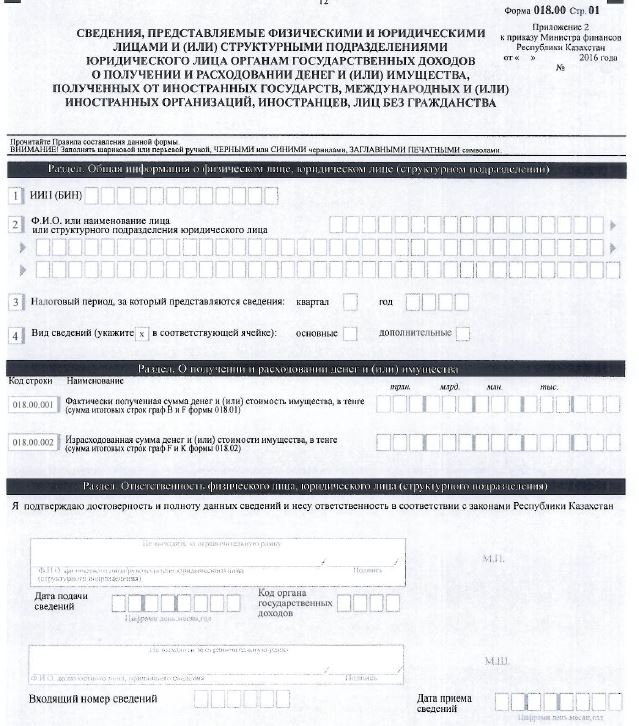 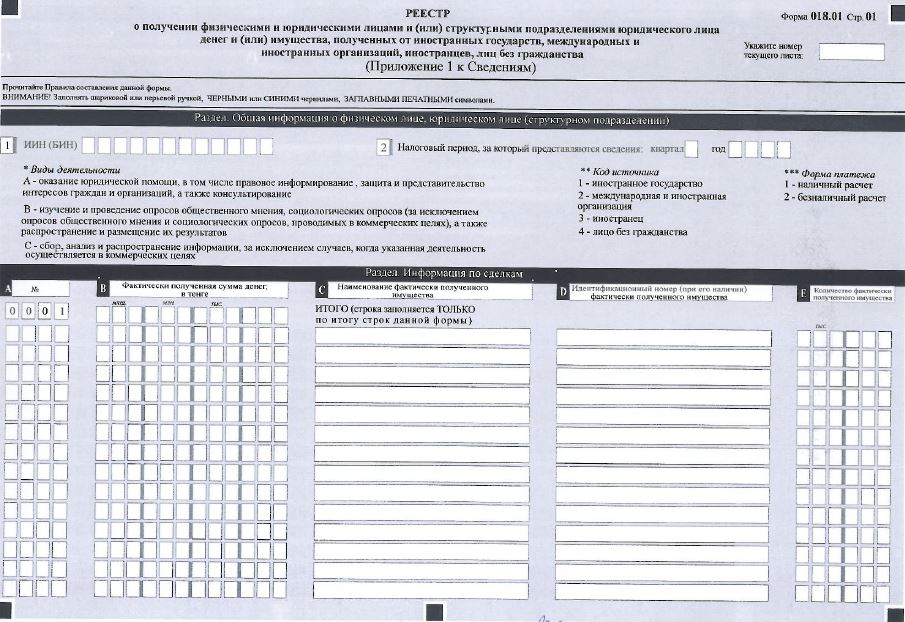 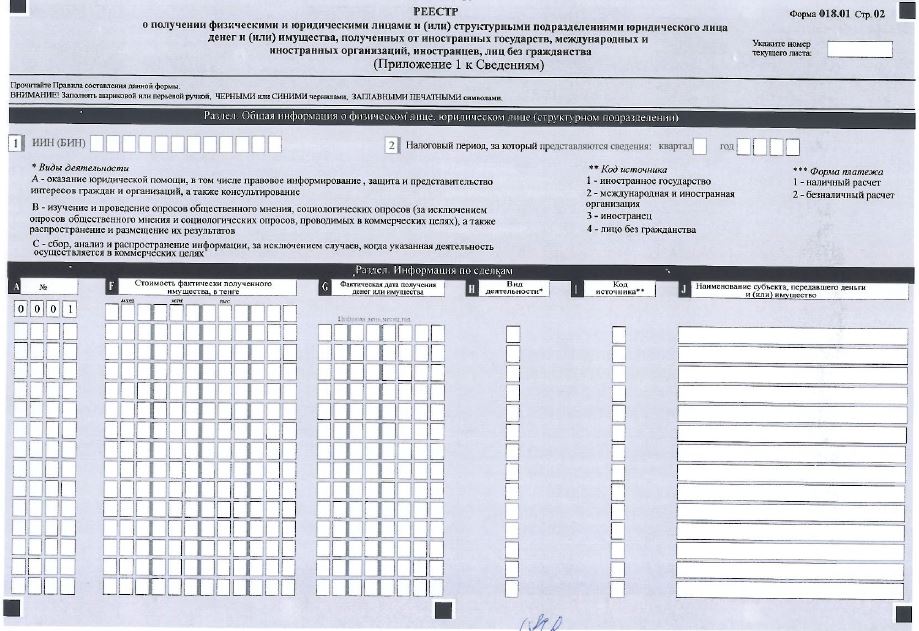 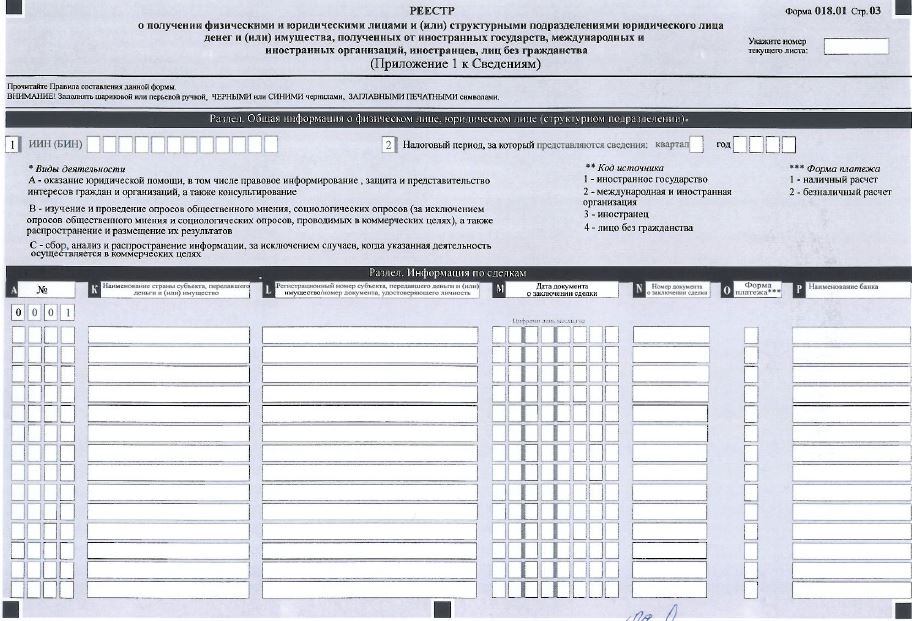 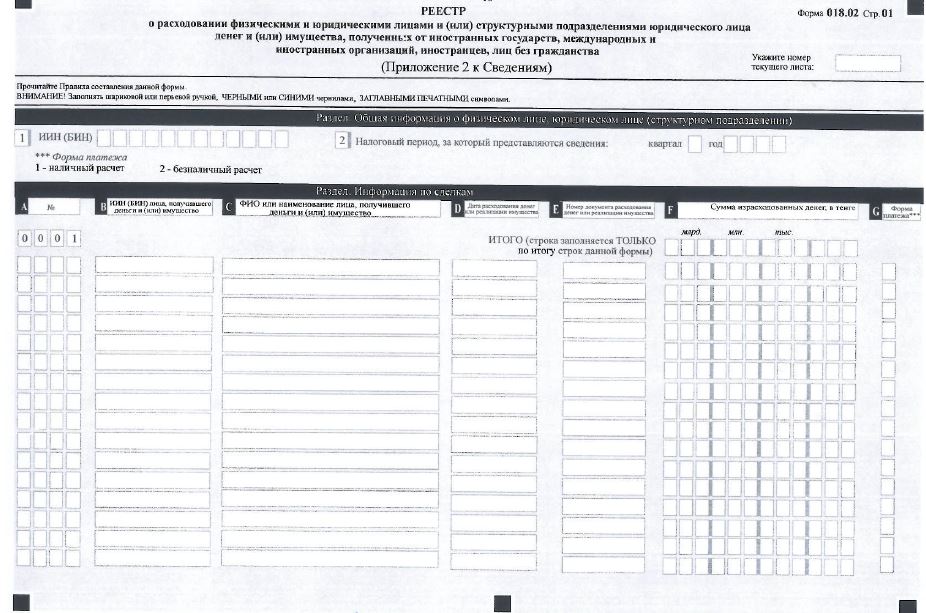 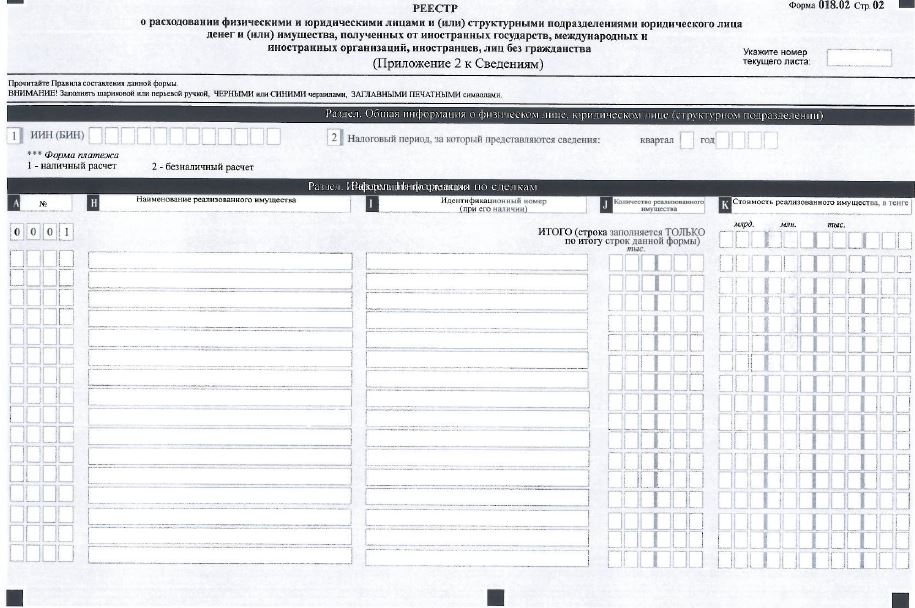 © 2012. РГП на ПХВ Республиканский центр правовой информации Министерства юстиции Республики КазахстанОбработка сведенийСистемаСтатусДата/Время